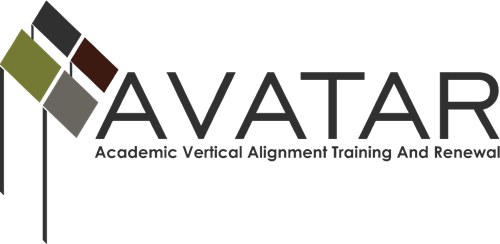 Mid-term Status Report – May 2015 to March 2016 ESC Region 11Date of this report Due on or Before April 15, 2016Members of PartnershipPlease list all partnership team members by name, affiliation, title, email and phone number.Please identify members of your active Vertical Alignment Teams with name, affiliation, title, e-mail address, and phone number.Name of VAT_   2015-2016 AVATAR CTE Project___________________________Name of VAT____________________________Name of VAT____________________________2015-16 Goals of the Partnership.  Please note any modifications from the Action Plan.Develop ISD, post-secondary, and workforce/P-16 partnerships appropriate to local endorsement optionsFacilitate offering and documentation of College Preparatory Courses (CPCs) of the partnershipDeepen vertical alignment of the ELA, Math, and/or Science offerings of ISD and Post-secondary partnersStatus of Plan of WorkPlease list the objectives associated with your goals in the table below and state the activities that have taken place to further each objective.  State the results of each activity and any follow-up actions required to meet your objective.What challenges or obstacles have you encountered and what have you done to overcome them?The following challenges are being addressed by persistent and focused questioning, meeting facilitation, sub-committee meetings, and partnership resource accessMeet the state accountability college and career access measures for districts and Two-Year and Four-Year IHEs Meet regional workforce career needs including license, certificates, and degrees Narrow Academy course sequence, course development, and course  delivery needs and requirements between districts and Two-Year and Four-Year IHE partners Provide Academic Academy dual credit course access with no additional funding and resourcesCreate a district MOU focused on level of interest, roles and responsibilities Create written statements of agreement between Weatherford College and Ranger CollegeCreate a Career Pathway document that can be shared with students, families, and community members outlining the 43 dual credit courses support for an associates and/or a degreeWhat are the dates of your major upcoming events if not stated in the table above?Districts will present the Academic Academy project to students and families in grades 8-12, Monday, April 11, 2016AVATAR members will meet June 7, 2016 to report student and family reaction and access to the Academic AcademyAVATAR members will meet October 2016 and January 2017 to discuss what is working and not working regarding the Academic Academy implementationNameDistrict/UniversityTitleEmailPhoneMr. Scott DrilletteBrock ISDSuperintendentsdrillette@brockisd.net(817) 594-7642Mr. Eric HoughGordon ISDSuperintendentehough@gordonisd.net(903) 815-8420Dr. Cindy EdwardsLipan ISDSuperintendentcedwards@lipanindians.net(254) 592-7536Dr. David BeldingMillsap ISDSuperintendentdbelding@millsapisd.net(940) 682-4994Dr. Larry BlairMineral Wells ISDInterim Superintendentlblair@mwisd.net(940) 325-6404Mr. John KuhnPerrin-Whitt CISDSuperintendentjkuhn@pwcisd.net(940) 798-3718Dr. Billy AdamsRanger CollegeVice President for Instructionbadams@rangercollege.edu(254) 647-7039Mrs. Cherie BeltranRanger CollegeDean of Administrationcbeltran@rangercollege.edu(254) 647-3234 x 7038Dr. Jennifer EdwardsTarleton State UniversityAssistant Vice President for Student Success and Multicultural Initiativesjtedwards@tarleton.edu(254) 968-9638Dr. Ann CalahanTarleton State UniversityDepartment Head and Professor for Curriculum and Instructionacalahan@tarleton.edu(254) 968-9933Dr. Jean KellerUniversity of North TexasVice President for Community Engagement, P-16 and College Readiness Coordinatorjean.keller@unt.edu(940) 565-3427Dr. Mary HarrisUniversity of North TexasProfessor Emeritus, Teacher Education and Administrationmary.harris@unt.edu(940) 367-3026Mr. Mike EndyWeatherford CollegeExecutive Dean of Academicsmendy@wc.edu(817) 598-6211Dr. Matt JoinerWeatherford CollegeAssociate Deanmjoiner@wc.edu(940) 399-8120Stephanie RobertsWorkforce Solutions for North Central TexasSenior Workforce Plannersrobertsl@dfwjobs.com(817) 640-9110NameDistrict/UniversityTitleEmailPhoneMrs. Dee Ann MillsBrock ISDDirector of Assessment and Special Programsdmills@brockisd.net(817) 596-7425Mr. Steve BryantLipan ISDPrincipal, Lipan High Schoolsbryant@lipanindians.net(254) 646-2266Ms. Sandra JenningsLipan ISDCounselor, Lipan High Schoolsjennings@lipanindians.net(254) 646-2266 x 260Ms. Tammy AddisonMillsap ISDPrincipaltaddison@millsapisd.net(940) 682-3180Ms. Deann LeeMillsap ISDAssistant Superintendentdeannlee@millsapisd.net(940) 682-3105Mr. David HardyMineral Wells ISDCareer and Technology Education Facultydhardy@mwisd.net(940) 325-4408 x 4128Ms. Deeann HamptonMineral Wells ISDCareer and Technology Education Facultydhampton@mwisd.net(940) 325-4408Dr. James R. PierceTarleton State UniversityDean of the College of Science and Technology jrpierce@tarleton.edu(254) 968-9781Ms. Terry BrockWeatherford CollegeDirector, Career and Transfer Centertbrock@wc.edu(817) 598-6348Ms. Katherine BoswellWeatherford CollegeDean, Health & Human Serviceskboswell@wc.edu(817) 598-6216Ms. Kay YoungWeatherford CollegeDean, Workforce & Economic Developmentkyoung@wc.edu(817) 598-6303NameDistrict/UniversityTitleEmailPhoneNameDistrict/UniversityTitleEmailPhoneObjectivesActivitiesResults/Impact and Follow-up AnticipatedDevelop a Health Science Academy partnership comprised of rural districts, Two-Year IHEs, Four-Year IHEs, and Workforce/Industry leadership AVATAR partners are identified as noted above and four meetings have occurred focused on analyzing regional workforce data and career needs, building a stronger understanding of higher education Health Science course  requirements and high school Career and Technical Education Pathways and HB5 graduation endorsements.At the November 18, 2015 meeting, Weatherford College provided a spreadsheet outlining required courses and potential health science career pathways.Design a Health Science Academy focused on an articulated set of high school courses supporting high school graduation endorsements, professional certifications, Two-Year IHE associate degree and/or Four-Year IHE degreeAVATAR sub-committee comprised of Weatherford College and district superintendents met on December 17, 2015 to begin outlining specific courses to be offered in high school and lead to a certification, license, associate degree, and/or four year degree in the health science field of study.Sub-committee presented the work from the December 17th meeting to all AVATAR partners at the January 21, 2016 meeting.  The January 21st meeting focused on identifying  Health Science Academy  next steps such as:-identify course sequence- discuss course requirements and resources- course cost of IHE courses-renamed the Health Science Academy concept to Health Science College Academy -communicate and market Health Science College Academy courses  to high school students and families -design the first course to be delivered Fall 2016Create a Health Science Academy course curriculum vertically aligned to the TEKS and College and Career Readiness StandardsCourse curriculum offered in the high school will be aligned to the TEKS and the College and Career Readiness Standards. Health Science Academy courses will be aligned to the CTE and Science TEKS and the College and Career readiness Standards.Provide Health Science Academy Initial courses in multiple formats (face-to-face and/or distance learning) beginning Fall 2016AVATAR partners are investigating a blended, face-to-face, and online/distance learning course delivery format and the possibility of districts sharing the cost of an instructor. Memorandum of Understandings (MOU) will be created between AVATAR 2 and 4 year IHE partners and districts outlining course(s) cost, course resources, and IHE transfer of course credit.Provide the ELA and Mathematics College Preparatory Courses collaboratively designed by IHEs and districtsAVATAR partner districts and two-year IHEs are offering the ELA and Mathematics College Preparatory Courses (CPC).  The challenge has been to facilitate and support student completion of the course. During the next three scheduled AVATAR meetings (January 21, April 7, and June 6, 2016), the AVATAR project partners  will continue to investigate district and IHE ELA and Mathematics College Preparatory Courses supports and resources needed to ensure course(s) completion and connections to college access and success.Create an Academic Academy focused on an articulated set of high school courses supporting high school graduation endorsements, professional certifications, Two-Year IHE associate degree and/or Four-Year IHE degree in the Health Science areasAVATAR sub-committee comprised of Weatherford College and district superintendents met on February 21, 2016 to outline specific courses to be offered in high school and lead to a certification, license, associate degree, and/or four year degree in the health science field of study.Sub-committee presented the work from the February 21, 2016 meeting to AVATAR partners at the April 7, 2016 meeting.  The April 7, 2016 meeting focused on Academy scope and sequence implementation plan to offer the first course Fall 2016.  The Sub-committee presented at the AVATAR April 7th meeting,  The Academic Academy will provide 43 hours of dual credit courses over a 4 year period beginning with high school ninth graders.   The dual credit courses will be provided by Weatherford College and Ranger College to students in Millsap ISD, Brock ISD, and Lipan ISD beginning Fall 2016.Districts will provide Academic Academy overview for students and families April 11.   